District Governor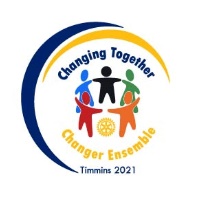 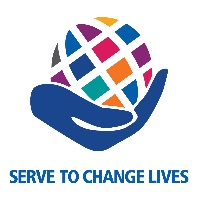 Club Achievement Recognition       2021-2022To achieve the Club Recognition for 2021-2022, clubs must complete the following goals by June 30, 2022. Club membership growth at June 30, 2022.  Minimum net increase from membership at July 1, 2021 of (clubs under 39, net+1), (clubs 40-99, net +2), (clubs over 100, net + 3).Total contribution to The Rotary Foundation Annual Fund by your club and your members should exceed $125 per member.Total contributions to the PolioPlus Fund by your club and your members should exceed $50 per member.Keep your club website and social media sites up to date by displaying the most current information and contact info, meeting info, descriptions of projects complete with pictures. Have at least two of your members attend the District Conference.Have at least four of your club members participate in Rotary Learning Institute or Rotary Weekend.Hold at least one club Strategic Planning session or review meeting. Consider utilizing the help of the District Club Strategic Planning committee.Have these goals entered in Rotary Club Central (RCC).Please submit the completed form to your Area’s Assistant Governor prior to June 30, 2022.Rotary Club of __________________________________________________________________Date: 		____________________________________________________ItemGoalActual/CompletedMembershipAnnual FundPolioPlusSocial MediaUp to date and informativeDistrict ConferenceRLI/Rotary WeekendStrategic PlanClub Strategic Planning SessionGoals in RCCInput